Share your feedback on our Draft Food Security Action PlanComplete our survey by 5pm 7 December 2023 to assist us to finalise our Draft Plan.  Do you believe the themes of affordability, accessibility and food literacy adequately summarise your concerns about food literacy? Required  What other concerns about food literacy do you have? E.g. why is food security important to you?  Do the Priorities and Objectives in our Draft Plan adequately address your concerns about food security? Required  Tell us why you selected the above choice  Do you have any other comments or feedback about the Draft Plan?Tell us about yourselfThese questions helps us to understand if we reached all the people we hoped to hear from. You can select 'prefer not to say'.   What is your gender?  Where do you live?  Age Group  Do you identify as Aboriginal and/or Torres Strait Islander?  Do you speak a language other than English?  Do you consider yourself to have a Disability?Select one answer onlyYes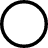 NoUnsureSelect one answer onlyYesNoUnsureSelect one answer onlyWomanManNon-binaryPrefer not to sayI use another term (please specify)Select one answer onlyCarrum DownsFrankstonFrankston NorthFrankston SouthKaringalLangwarrinLangwarrin SouthSandhurstSeafordSkyeOther (please specify)Select one answer onlyUnder 910-1415-1920-2425-2930-3435-3940-4445-4950-5455-5960-6465-6970-7475-7980-8485 and overSelect one answer onlyYesNoPrefer not to saySelect one answer onlyYesNoPrefer not to saySelect one answer onlyYesNoPrefer not to say